                                                                           Activitats Nom 		Data  	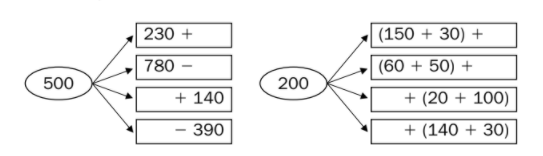 Pensa i completa:Calcula i completa la factura següent: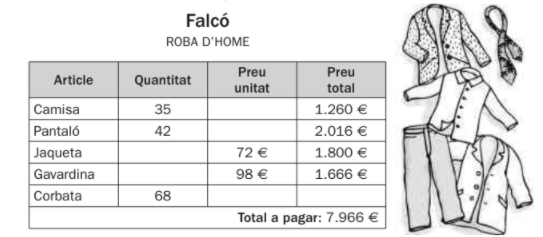 Forma dos números romans amb les lletres de cada requadre i escriu el valor de cada un.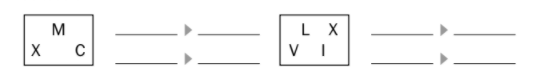 Recorda: I és igual a .....		V és  igual a .....		X és igual a.....L és igual a .....		C és igual a  ....		D és igual a.....	M és igual a .....   Problemes                 Nom 		Data	Llegeix, calcula i pinta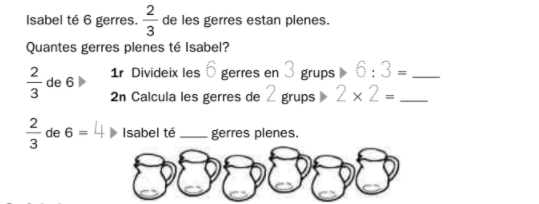 Llegeix, observa  i calcula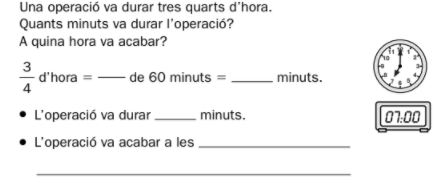 Llegeix  i calcula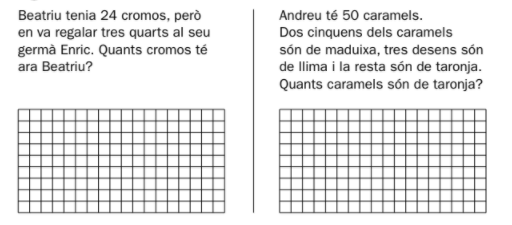 